Sacramento-Roseville-Arden-Arcade, CA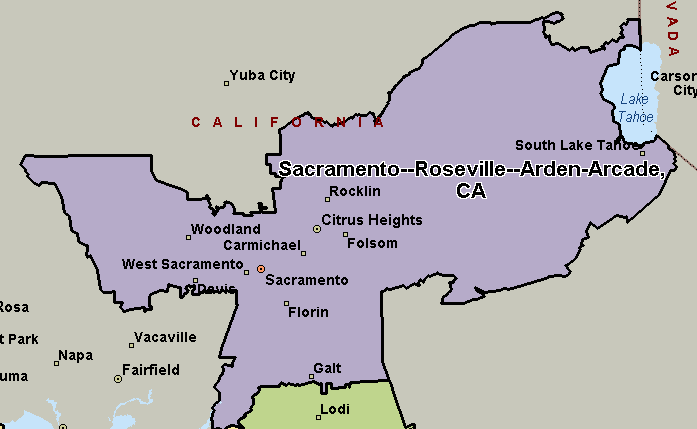 Stockton-Lodi, CA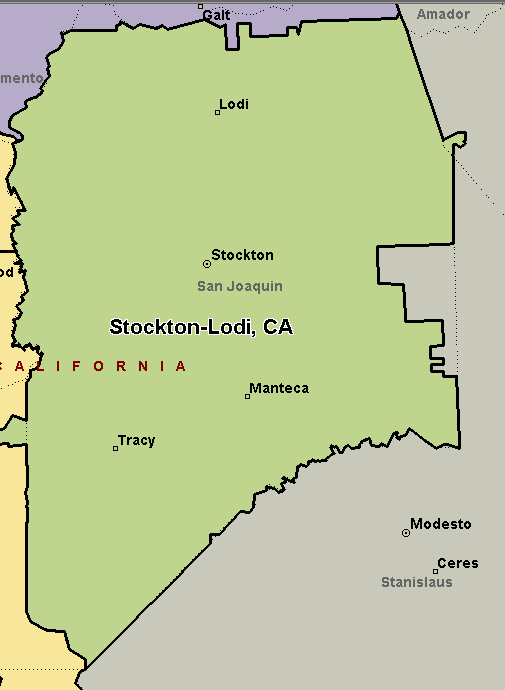 San Francisco-Oakland-Hayward, CA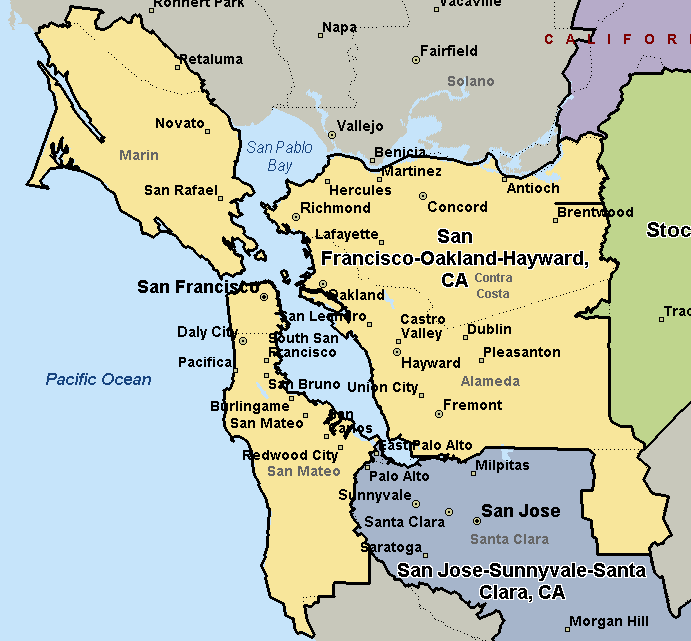 San Jose-Sunnyvale-Santa Clara, CA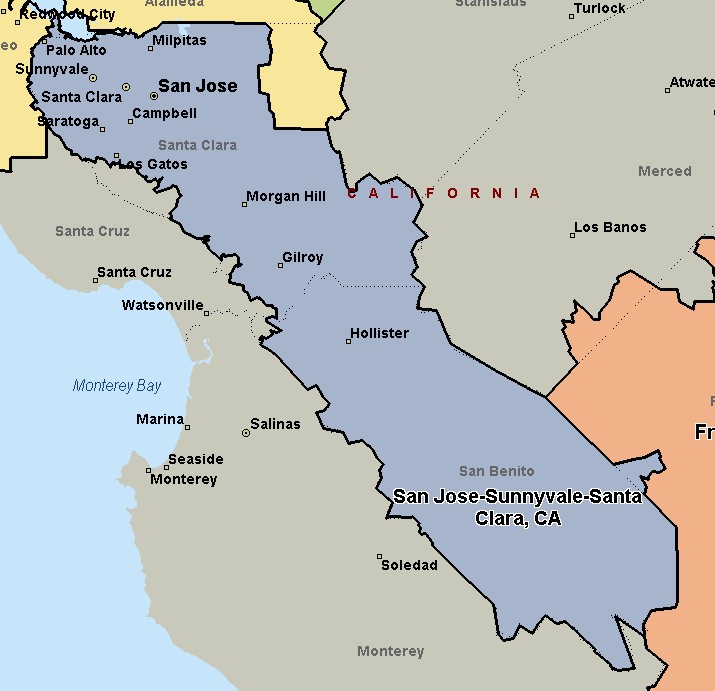 Fresno, CA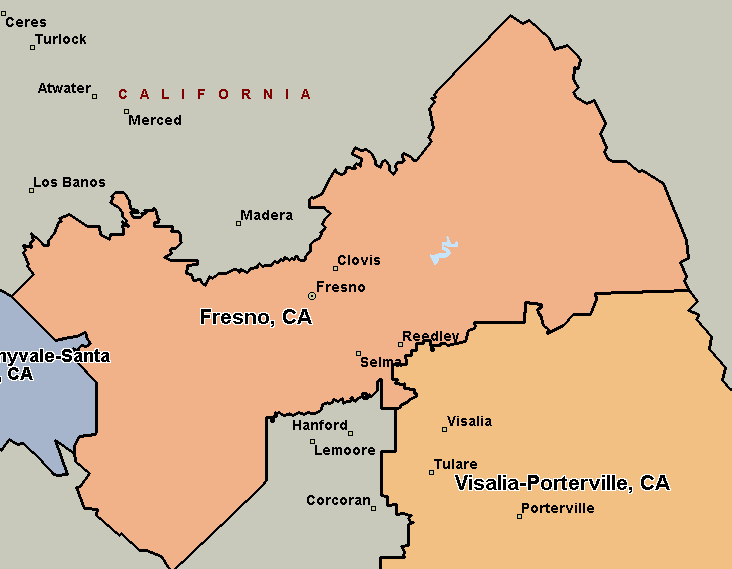 Visalia-Porterville, CA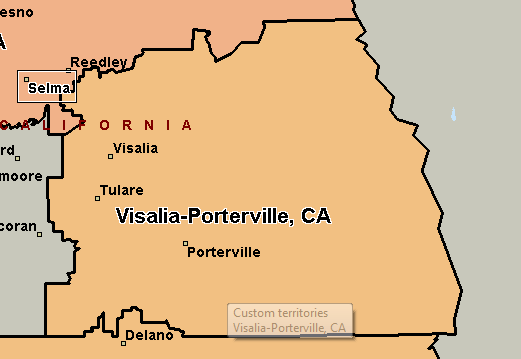 Bakersfield, CA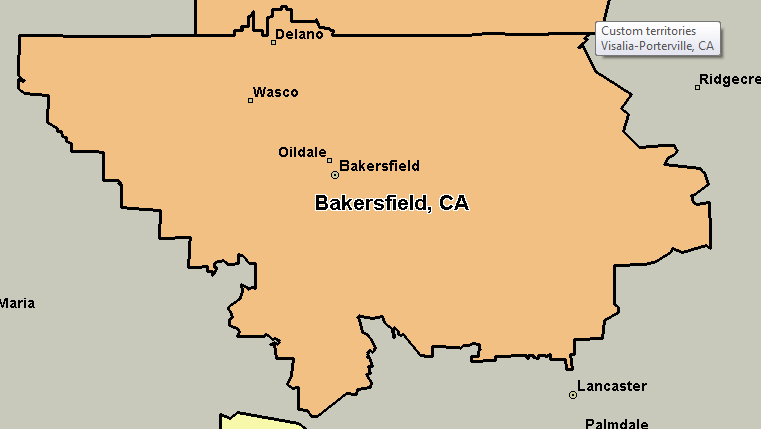 Oxnard-Thousand Oaks-Ventura, CA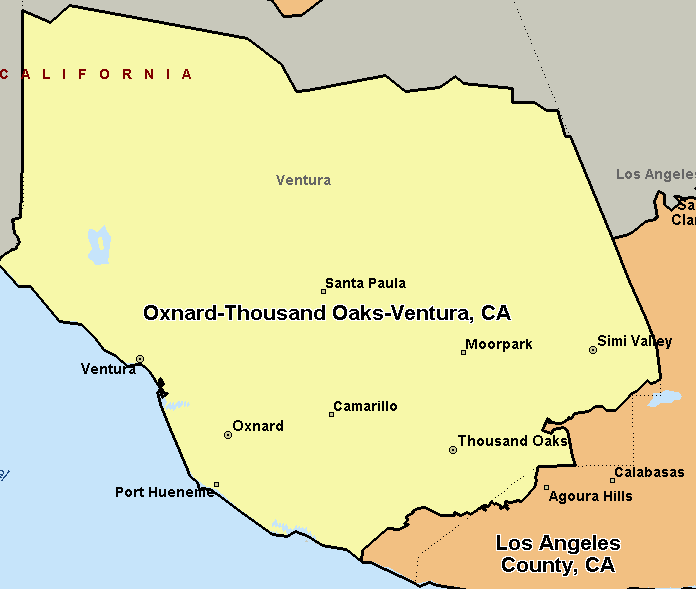 Los Angeles County, CA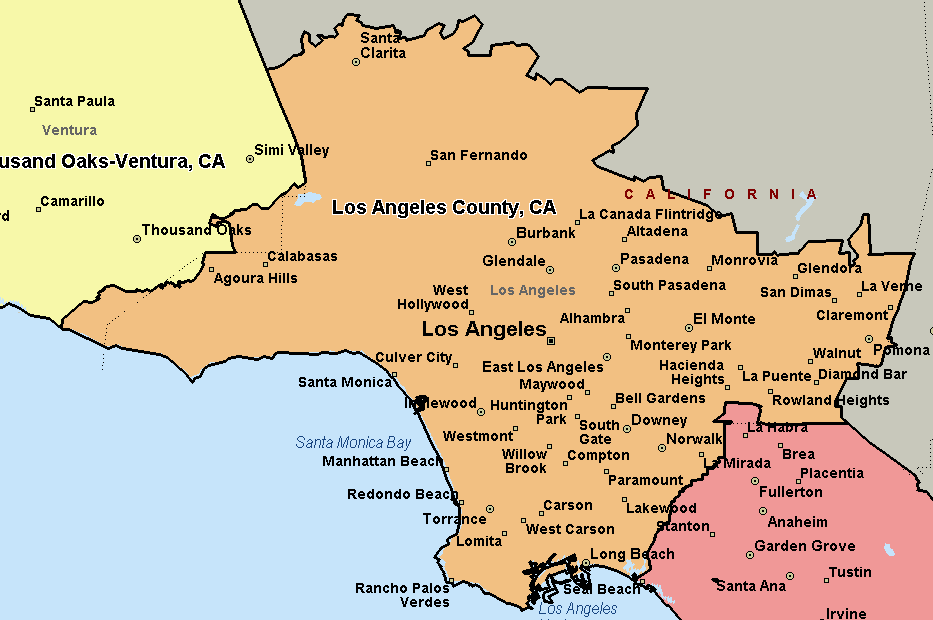 Orange County, CA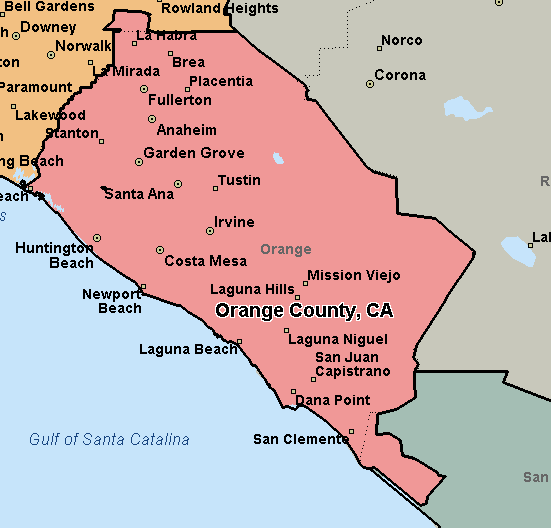 San Diego-Carlsbad, CA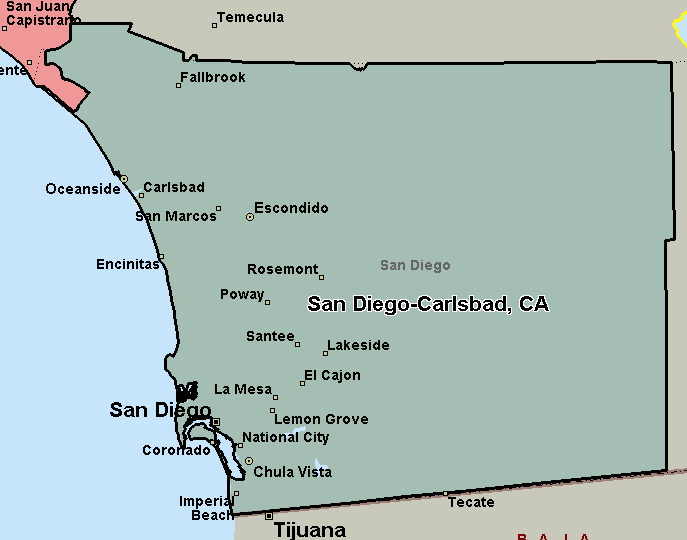 